Publicado en  el 20/08/2014 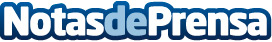 Las personas de SENER colaboran con la Fundación CODESPA en el III Programa SENER de voluntariado en cooperación internacionalDentro de las acciones de responsabilidad social corporativa que realiza el grupo de ingeniería y tecnología SENER, se encuentra el Programa Fundación SENER de voluntariado en cooperación internacional. Datos de contacto:SENERNota de prensa publicada en: https://www.notasdeprensa.es/las-personas-de-sener-colaboran-con-la_1 Categorias: Solidaridad y cooperación Otros Servicios http://www.notasdeprensa.es